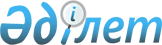 О внесении изменений и дополнений в решение акима города Тараз от 26 февраля 2014 года №8 "Об образовании избирательных участков"
					
			Утративший силу
			
			
		
					Решение акима города Тараз Жамбылской области от 16 октября 2015 года № 11. Зарегистрировано Департаментом юстиции Жамбылской области 22 октября 2015 года № 2809. Утратило силу решением акима города Тараз Жамбылской области от 23 ноября 2015 года № 14      Сноска. Утратило силу решением акима города Тараз Жамбылской области от 23.11.2015 № 14 (вводится в действие по истечении 10 календарных дней после его первого официального опубликования).

      Примечание РЦПИ.

      В тексте документа сохранена пунктуация и орфография оригинала.

      В соответствии со статьей 33 Закона Республики Казахстан от 23 января 2001 года "О местном государственном управлении и самоуправлении в Республике Казахстан" и статьей 23 Конституционного Закона Республики Казахстан от 28 сентября 1995 года "О выборах в Республике Казахстан" аким города РЕШИЛ:

      1. В решение акима города Тараз от 26 февраля 2014 года № 8 "Об образовании избирательных участков" (зарегистрировано в Реестре государственной регистрации нормативных правовых актов № 2139, опубликовано 2 апреля 2014 года в газете "Жамбыл-Тараз") внести следующие изменения и дополнения: 

      в приложении указанного решения избирательные участки № 50, № 79, № 88 изложить в новой редакции согласно приложению 1 к настоящему решению. 

      2. Образовать избирательные участки № 462, 463, 464 согласно приложению 2 к настоящему решению.

      3. Исполнение данного решения возложить на руководителя аппарата акима города Умирзакова Жандоса Сарсенбаевича.

      4. Настоящее решение вступает в силу со дня государственной регистрации в органах юстиции, вводится в действие по истечении десяти календарных дней после его первого официального опубликования. 

            Лист согласования
"О внесении изменений и дополнений в решение акима города Тараз
от 26 февраля 2014 года №8 "Об образовании избирательных участков""


      СОГЛАСОВАНО:
Председатель Жамбылской
областной территориальной
избирательной комиссии

      М.Сарыбеков
16 октября 2015 года

      Избирательный участок №50

      В границах: Жилые дома микрорайона "Астана" (12).

      Избирательный участок №79

      В границах: Жилые дома №20,22,23,26,27,28,29,30,31,32,33,34,35,36,37, микрорайона "Алатау" (8).

      Избирательный участок №88

      В границах: улица Б.Момышулы 3,4,6,7,7Б,8,9,10-40,44 (четная сторона); проезд Санырак батыра 6,11,12; 1-переулок Б.Момышулы 1-15,17,19,21,23; 2-переулок Б.Момышулы 1,2,3,4,5,7,9,13,17,19,21,23,25,27,15,17,19,21,23,25,27; 3-переулок Б.Момышулы 1-27 (нечетная сторона); улица Санырак батыра 2,3,4,5,6,7,11,13; 4-переулок Б.Момышулы 4,6,8,10,18,20; улица Тауке хана 4/5,1-13; улица Грушко 3-19; улица С.Лазо 1-21,23,25,27,29,31; улица Шымкентская 1А,1Б,1В,1Г,12,16,20,5-15 (нечетная сторона); 2-переулок С.Лазо 1,2,3-19 (нечетная сторона); 3-переулок Автомобильной 1–15,17,19,21,23; улица Хусаина 13,14,15,19,22,23,27,31,38,39,41,43,45; улица Жумабаева 17-45 (нечетная сторона); улица Кудайбердиева 2,4,15,45,51,53,57, 59,63,67; проспект Толе би 109А,111а,111,113,119,121,125,127,131а,133,135, 136а,139,159,185,187,189,193,195,214,216,218,220,227,231,235,241,269, 291, 115, 123,129,141,143,147,149,151,153А,153,155,157,163А,165, 173, 175, 181, 177, 131,

      137,141,145,173,175,181,201,203,211,223, 229А, 243, 245, 247, 251, 253, 257, 259, 233А,237А,49,261,267,263,273,277,279,281,283,285; 2-переуок Автомобильной 1-11 (нечетная сторона); 1-переулок Автомобильный 2-14 (четная сторона); улица Автомобильная 1,3,6-11,13,16,18,20,23-27,29,31.

      Избирательный участок №462

      В границах: улица Каратау 2,3а,9,21,35,37,39,41,43; переулок Каратау 1-10; 1-переулок Каратау 2,3,4,5,6,7,8,9,10; переулок улицы Махамбета 1,2,3,4,5,6,7,8,9,10,11,12,13,15,16,17,18,19,20,21,21а,22,23,24,25,26,27, 29, 30, 32, 33,34,35,36,37,38,39,42, 43, 44, 45, 46, 47, 48, 49, 50, 51а, 52, 53, 54, 56; улица Фосфоритная 17\1,28,29,30,32,33,37,39,40,41,43,46,47,48,49,50,51,54,55,58,60, 62,63,64,66,67,69,70,71,72,74; проспект Толе би 122-162 (четная сторона); улица Исатая 5,5а,7,7а,10,11,12,25, 36.

      Избирательный участок №463

      В границах: Жилые дома массива "Арай".

      Избирательный участок №464

      В границах: Жилые дома микрорайона "Байтерек" (13); улица Аэропортовская 2,3,1,8-12,14; улица Т.Бигельдинова 1,3,3А,4,5,6-18 (четная сторона); улица Мусабаева 1-15 (нечетная сторона); улица Аубакирова 1-12,14,18,20,22; Авиагородок 4-7,12,12А,13,13А,13Д; 1-переулок С.Лазо 2-20 (четная сторона).


					© 2012. РГП на ПХВ «Институт законодательства и правовой информации Республики Казахстан» Министерства юстиции Республики Казахстан
				
      Исполняющий обязанности
акима города

А. Жусанбаев
Приложение 1
к решению акима города Тараз
от 16 октября 2015 года № 11Приложение 2
к решению акима города Тараз
от 16 октября 2015 года № 11